АдминистрацияСветлоярского  муниципального  района  Волгоградской  областиПОСТАНОВЛЕНИЕ от   02.08. 2021                № 1345В соответствии с Федеральным законом от 06.10.2003 № 131-ФЗ «Об общих принципах организации  местного самоуправления в Российской Федерации», Федеральным законом от 30.12.2020 № 489-ФЗ «О молодежной политике в Российской Федерации», руководствуясь Уставом Светлоярского городского поселения Светлоярского муниципального района Волгоградской области, Уставом Светлоярского муниципального района Волгоградской области,  п о с т а н о в л я ю:1. Внести в муниципальную программу «Улучшение жилищных  условий молодых семей Светлоярского городского поселения  Светлоярского муниципального района Волгоградской области на 2020-2022 годы», утвержденную постановлением  администрации Светлоярского муниципального района Волгоградской области от 06.06.2019 № 1106 «Об утверждении муниципальной программы «Улучшение жилищных условий молодых семей  Светлоярского городского поселения  Светлоярского муниципального района Волгоградской области на 2020-2022  годы»» следующие изменения:  В Программе в раздел  1. «Содержание проблемы и обоснование необходимости ее решения программным методом» после слов «Семья - это важная ячейка общества, а молодая семья важна вдвойне.» дополнить  абзацем следующего содержания:«Молодая семья - лица, состоящие в заключенном в установленном законодательством Российской Федерации порядке браке, в том числе воспитывающие ребенка (детей), либо лицо, являющееся единственным родителем (усыновителем) ребенка (детей), в возрасте до 35 лет включительно (за исключением случаев, предусмотренных частью 3 статьи 6  Федерального закона от 30.12.2020 № 489-ФЗ «О молодежной политике в Российской Федерации») (далее – молодая семья, молодые семьи)».2.    Настоящее постановление вступает в силу с момента его подписания и распространяет свое действие на правоотношения, возникшие с 10.01.2021. 3.   Отделу  по  муниципальной  службе, общим и кадровым вопросам администрации Светлоярского муниципального района Волгоградской области (Иванова Н.В.) разместить настоящее постановление в сети Интернет на официальном сайте Светлоярского муниципального района Волгоградской области.4.    Контроль исполнения постановления возложить на заместителя главы Светлоярского муниципального района Волгоградской области Ряскину Т.А.Глава муниципального района  	  	                                     Т.В.Распутина Исп. Лобода Т.З.«О внесении изменений в муниципальную программу «Улучшение жилищных условий молодых семей Светлоярского городского поселения Светлоярского муниципального района Волгоградской области на 2020-2022 годы»», утвержденную постановлением администрации  Светлоярского муниципального района Волгоградской области от 06.06.2019        № 1106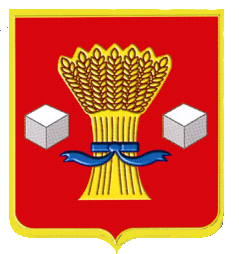 